NIRSA Regional Flag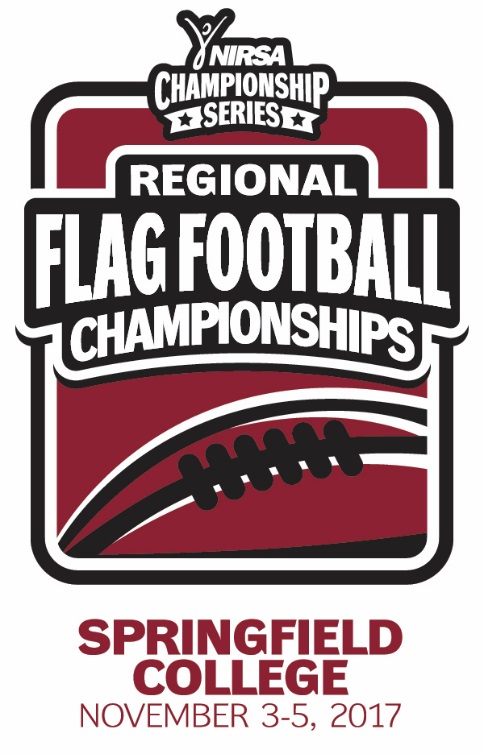 Football ChampionshipsSpringfield CollegeNovember 3-5, 2017Springfield, MA2017 TOURNAMENT RESULTSMen’s DivisionChampion: Rutgers UniversityRunner-up: Bloomsburg UniversityChampionship Final Score: 21-20Men’s All- Tournament TeamMVP- Eric Jankowitz – Rutgers UniversityJohn Hassert – Rutgers UniversityMichael Constantino – Southern New Hampshire University Josh Hirschfeld – Southern New Hampshire UniversityChris Gallaher – Bloomsburg UniversityEJ Wallace – Towson University     Cam Cunningham – Towson University     All- Tournament OfficialsDrew Metrey –  University of MarylandMia Stewart –  Cornell UniversityMike Villano –  Boston CollegeDylan Hill –  University Brockport